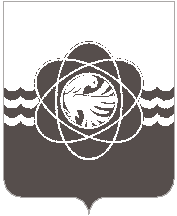 П О С Т А Н О В Л Е Н И Еот 28.11.2022 №1024О проведении аукциона в электронной  форме, открытого по составу участников, по продаже имущества, находящегося в муниципальной собственности муниципального образования «город Десногорск» Смоленской области (материальные запасы)В соответствии с Федеральным законом от 21.12.2001 № 178 – ФЗ «О приватизации государственного и муниципального имущества», Уставом муниципального образования «город Десногорск» Смоленской области, Положением о порядке и условиях приватизации муниципального имущества, находящегося в собственности муниципального образования «город Десногорск» Смоленской области, утверждённым решением Десногорского городского Совета от 22.03.2016 № 190, на основании решения Десногорского городского Совета                             от 17.12.2021 № 217 «Об утверждении Плана приватизации имущества, находящегося в муниципальной собственности муниципального образования «город Десногорск» Смоленской области, на 2022 год и плановый период на 2023 и 2024 гг.» и отчета ИП Удиловой Н.В.                    по определению рыночной стоимости материальных запасов от 21.11.2022 № 5842Администрация муниципального образования «город Десногорск» Смоленской области постановляет:1. Комитету имущественных и земельных отношений Администрации муниципального образования «город Десногорск» Смоленской области (Т.Н. Зайцевой): 1.1. Провести аукцион в электронной форме, открытый по составу участников, по продаже имущества, находящегося в муниципальной собственности муниципального образования «город Десногорск» Смоленской области, по лотам: Лот № 1. Этиленгликоль 100%, бочка – 235кг., количество 47 штук.Начальная стоимость продажи объекта – 662 700 (шестьсот шестьдесят две тысячи семьсот ) рублей 00 копеек (с учётом стоимости НДС).Лот № 2. Пропиленгликоль 99.9%, бочка – 215кг., количество 5 штук.Начальная стоимость продажи объекта – 176 838 (сто семьдесят шесть тысяч восемьсот тридцать восемь) рублей  00 копеек (с учётом стоимости НДС).1.2. Опубликовать настоящее постановление на официальном сайте Российской Федерации для размещения информации о проведении торгов torgi.gov.ru.1.3. Опубликовать информационное сообщение о продаже муниципального имущества, указанного в п. 1.1. настоящего постановления, на официальном сайте Российской Федерации для размещения информации о проведении торгов torgi.gov.ru, на Единой электронной торговой площадке www.roseltorg.ru, и на официальном сайте Администрации муниципального образования «город Десногорск» Смоленской области: http://desnogorsk.admin – smolensk.ru/strukturnye – podrazdeleniya – administracii/imuschestvennye – otnosheniya/arenda-i-prozhazha-imuschestva-zemli/.2. Отделу информационных технологий и связи с общественностью (Е.М. Хасько) разместить настоящее постановление на официальном сайте Администрации муниципального образования «город Десногорск» Смоленской области в сети Интернет.3. Контроль исполнения настоящего постановления возложить на председателя Комитета имущественных и земельных отношений Администрации муниципального образования «город Десногорск» Смоленской области Т.Н. Зайцеву.Глава муниципального образования    «город Десногорск»  Смоленской области                                             А.А. Новиков